Name: Bulus Ritkhat AmosDept: Medicine and surgeryMat NO: 19/MHS01/123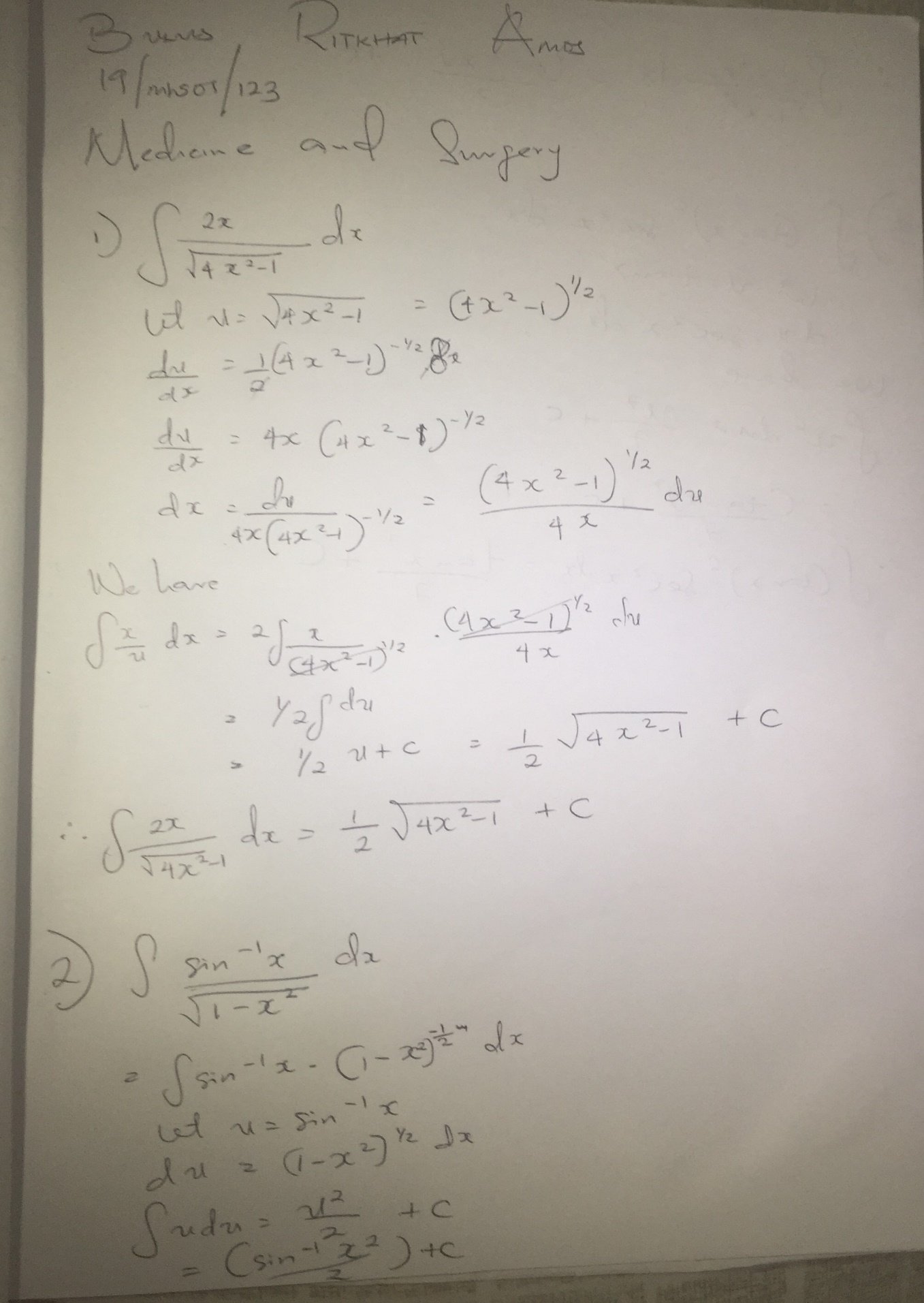 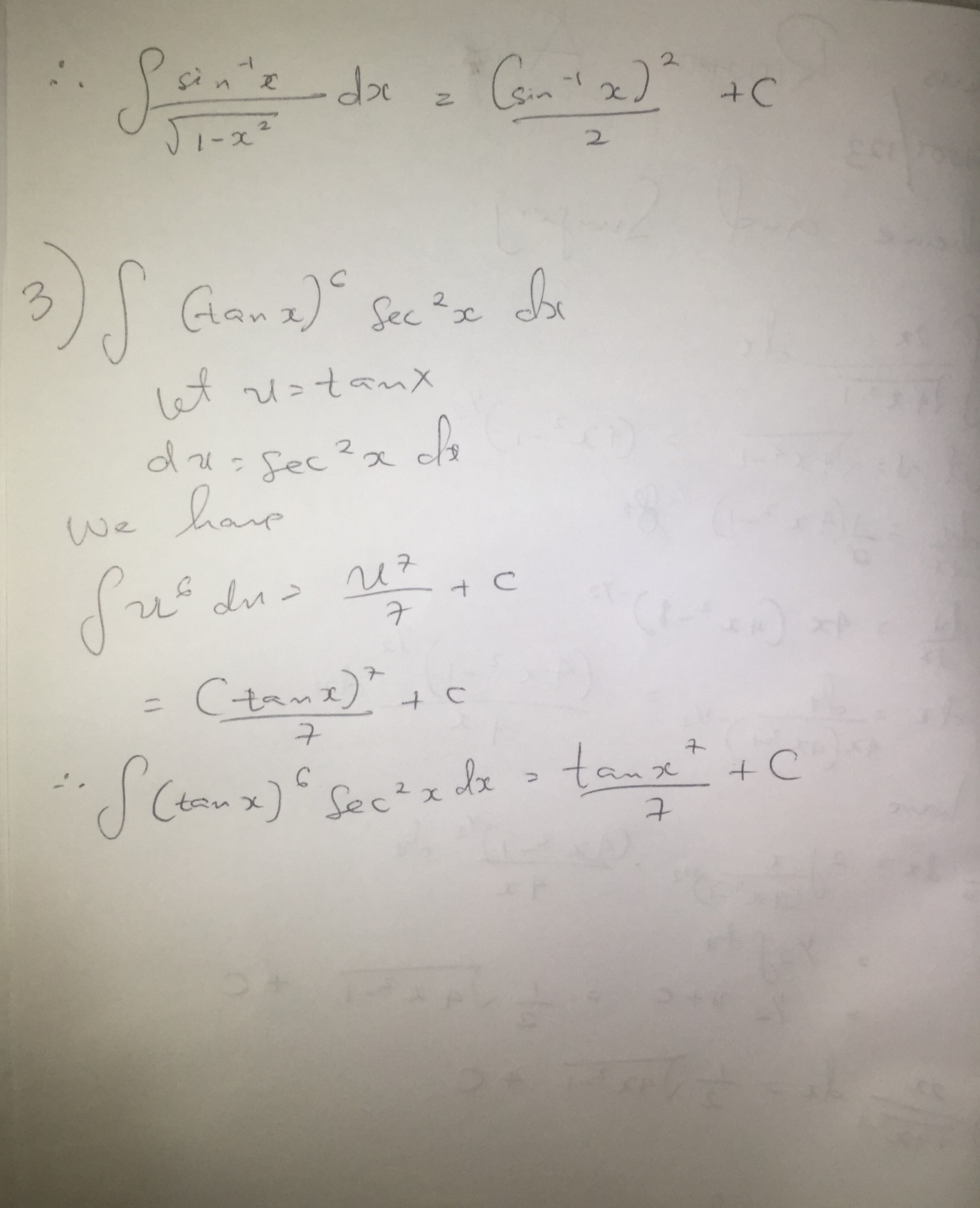 